Załącznik nr 2a do Ogólnych ZasadPaństwowy Fundusz Rehabilitacji Osób NiepełnosprawnychSzczegółowe zasady
finansowania badań w ramach konkursu „Innowacje społeczne i technologiczne w procesie aktywizacji osób niepełnosprawnych”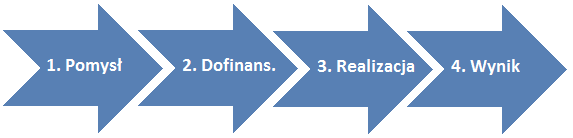 Moduł BDofinansowanie realizacji projektów dotyczących 
badań aplikacyjnych Warszawa 2021Podmioty uprawnione do ubiegania się o dofinansowanieWnioskodawcą składającym do PFRON wniosek o dofinansowanie projektu badawczego może być: uczelnia - szkoła wyższa w rozumieniu ustawy z dnia 20 lipca 2018 r. – Prawo o szkolnictwie wyższym i nauce (Dz. U. z 2020 r. poz. 85, z późn. zm.),jednostka naukowa Polskiej Akademii Nauk w rozumieniu ustawy z dnia 30 kwietnia 2010r. o Polskiej Akademii Nauk (Dz. U. z 2019 r. poz. 1183, z późn. zm.),instytut badawczy, o którym mowa w art. 1 ustawy z dnia 30 kwietnia 2010 r. o instytutach badawczych (Dz.U. z 2019 r. poz. 1350, z późn. zm.),inny podmiot o udokumentowanym dorobku badawczym w zakresie problematyki społeczno-zawodowej osób niepełnosprawnych, działający na rynku przez okres minimum 3 lat, prowadzący działalność badawczą wpisaną do KRS/ewidencji działalności gospodarczej. Wniosek wspólnyDwóch lub więcej wnioskodawców może złożyć wniosek wspólny.W umowie zawartej pomiędzy Wnioskodawcami, określającej zakres ich działań składających się na realizację projektu badawczego, musi zostać wskazany Wnioskodawca Lider, który będzie odpowiedzialny m.in. za przygotowanie i przekazanie do PFRON kompletu dokumentów rozliczeniowych z przyznanego dofinansowania. Odpowiedzialność Lidera w tym zakresie polega również na weryfikacji przedkładanych Liderowi przez pozostałych Wnioskodawców dokumentów rozliczeniowych, na podstawie których Lider przygotowuje zbiorcze zestawienie dokumentów do PFRON.Umowa określająca zakres działań Wnioskodawców składających się na realizację projektu badawczego musi wiązać Wnioskodawców na etapie składania wniosku o dofinansowanie realizacji projektu badawczego.W przypadku wniosku wspólnego, warunek uprawniający do ubiegania się o dofinansowanie musi spełnić co najmniej Wnioskodawca pełniący rolę Lidera w projekcie.Warunki przyznania dofinansowaniaDofinansowanie realizacji projektu badawczego mogą otrzymać Wnioskodawcy, którzy dysponują/będą dysponować odpowiednią kadrą do realizacji projektu. Wysokość dofinansowania ze środków PFRON może stanowić do 95% kosztów kwalifikowalnych projektu. Dofinansowanie może uzyskać:projekt techniczny, którego produktem będzie rozwiązanie o charakterze technicznym (np. skonstruowanie i przetestowanie innowacyjnej protezy; opracowanie nowatorskiego programu komputerowego itp.),projekt społeczny, którego produktem będzie rozwiązanie o charakterze społecznym (np. opracowanie nowatorskiego programu terapii itp.).Katalog kosztów kwalifikowalnych zawarty jest w załączniku nr 2 pn.: „Przewodnik kwalifikowalności kosztów – MODUŁ B Dofinansowanie realizacji projektów dotyczących badań aplikacyjnych” do Szczegółowych zasad finansowania badań w ramach konkursu „Innowacje społeczne i technologiczne w procesie aktywizacji osób niepełnosprawnych” MODUŁ B Dofinansowanie realizacji projektów dotyczących badań aplikacyjnych.Wyłączenia w zakresie możliwości uzyskania dofinansowaniaO dofinansowanie nie mogą ubiegać się podmioty: wobec których wszczęta została procedura zawiadomienia właściwych organów o możliwości popełnienia przestępstwa,które w przeszłości były stroną umowy zawartej z PFRON, rozwiązanej z przyczyn leżących po ich stronie – wykluczenie obowiązuje w ciągu 3 lat, licząc od dnia, w którym wygasło zobowiązanie wobec PFRON,w których funkcje członków zarządu lub organów uprawnionych do reprezentowania organizacji pełnią osoby, w stosunku do których toczą się postępowania o przestępstwo ścigane z oskarżenia publicznego lub przestępstwo skarbowe lub osoby, które zostały skazane za popełnienie ww. przestępstwa,które zostały postawione w stan upadłości lub likwidacji,które nie wykonały zobowiązania, o którym mowa w rodz. XI pkt 11 - wykluczenie obowiązuje w ciągu 3 lat od dnia, w którym powinno było zostać zrealizowane zobowiązanie wobec PFRON,które posiadają wymagalne zobowiązania wobec:PFRON, w tym zaległości w obowiązkowych wpłatach na PFRON,Zakładu Ubezpieczeń Społecznych i/lub Urzędu Skarbowego,innych organów i instytucji wykonujących zadania z zakresu administracji publicznej, w tym wobec jednostek samorządu terytorialnego.wymagalne zobowiązania wobec pracowników.Tryb składania wniosków Nabór wniosków następuje w trybie otwartego konkursu.Termin oraz szczegółowe zasady składania wniosków określane są w treści ogłoszenia o konkursie, w ramach którego Wnioskodawca ubiega się o dofinansowanie z PFRON.Wniosek o dofinansowanie realizacji projektu należy sporządzić na formularzu stanowiącym załącznik nr 1a lub 1b (wniosek wspólny) do Szczegółowych zasad finansowania badań w ramach konkursu „Innowacje społeczne i technologiczne w procesie aktywizacji osób niepełnosprawnych”, MODUŁ B Dofinansowanie realizacji projektów dotyczących badań aplikacyjnych. Wnioski należy złożyć w formie  elektronicznej (w wersji PDF oraz edytowalnej) wysyłając na adres podany w ogłoszeniu o konkursie.O terminie złożenia wniosku decyduje data i godzina wpływu wniosku na adres podany w ogłoszeniu o konkursie.Złożenie wniosku zostanie potwierdzone w formie elektronicznej.  Wniosek stanowi ofertę zawarcia umowy cywilnoprawnej i jego rozpatrzenie nie podlega przepisom kodeksu postępowania administracyjnego.Wniosek, który nie został złożony w terminie określonym w ogłoszeniu o konkursie nie podlega ocenie formalnej i merytorycznej.Ocena formalna wnioskuOceny formalnej wniosku dokonuje się na podstawie zawartych w nim danych i informacji, a także posiadanych przez PFRON zasobów oraz ustaleń dokonanych w trakcie oceny wniosku. Podczas oceny formalnej sprawdzane jest czy:Wnioskodawca (a w przypadku wniosku wspólnego – każdy z Wnioskodawców) spełnia warunki uprawniające do złożenia wniosku, o których mowa w rozdz. I, z zastrzeżeniem zapisu w rodz. I pkt 4 oraz nie podlega wyłączeniu w zakresie możliwości uzyskania dofinansowania na podstawie zapisów w rozdz. IV.dotrzymany został termin złożenia wniosku,wniosek został złożony na formularzu stanowiącym załącznik nr 1a lub 1b do Szczegółowych zasad finansowania badań w ramach konkursu „Innowacje społeczne i technologiczne w procesie aktywizacji osób niepełnosprawnych”, MODUŁ B Dofinansowanie realizacji projektów dotyczących badań aplikacyjnych,wniosek jest kompletny tj. załączono wszystkie wymagane załączniki,wniosek został prawidłowo sporządzony tj. wszystkie wymagane pola zostały wypełnione, nie występują rozbieżności w kwotach ujętych we wniosku i budżecie projektu,wniosek został podpisany przez osobę/osoby upoważnione do reprezentowania Wnioskodawcy,załączniki do wniosku zostały podpisane lub poświadczone za zgodność z oryginałem przez osoby upoważnione do reprezentowania Wnioskodawcy,we wniosku spełnione zostały „szczególne warunki realizacji konkursu” określone w ogłoszeniu o konkursie.Każdy wniosek jest rejestrowany przez PFRON i otrzymuje swój numer, na który Wnioskodawca powinien powoływać się podczas całej procedury ubiegania się o dofinansowanie realizacji projektu badawczego.Informacje zawarte we wniosku podlegają weryfikacji zgodności ze stanem faktycznym.Podanie przez Wnioskodawcę nieprawdziwych informacji eliminuje wniosek z dalszego rozpatrywania, o czym PFRON powiadamia pisemnie Wnioskodawcę. Ponadto, w uzasadnionych przypadkach, wszczynana jest procedura zawiadomienia właściwych organów o stwierdzonych nieprawidłowościach i/lub możliwości popełnienia przestępstwa.Ocena formalna wniosków przeprowadzana jest przez PFRON w terminie 10 dni roboczych od daty zakończenia naboru wniosków, określonej w ogłoszeniu o konkursie.O wyniku oceny formalnej Wnioskodawca informowany jest drogą elektroniczną na wskazany we wniosku adres mailowy w terminie 3 dni roboczych od daty zakończenia oceny formalnej wniosków. W przypadku negatywnej oceny formalnej Wnioskodawca otrzymuje uzasadnienie oceny.Jeśli przyczyną negatywnej oceny formalnej są nieścisłości, błędy lub braki mogą one zostać poprawione i/lub uzupełnione przez Wnioskodawcę (Wnioskodawcę-Lidera) w terminie 3 dni roboczych od daty otrzymania informacji o wyniku oceny formalnej, z zastrzeżeniem pkt 10. Poprawa lub uzupełnienie wniosku może dotyczyć wyłącznie tych treści, o których jest mowa w uzasadnieniu negatywnej oceny formalnej wniosku. Wprowadzenie innych zmian jest niedopuszczalne. Dopuszczalna jest wyłącznie jednokrotna poprawa wniosku.Wniosek otrzymuje ocenę negatywną bez możliwości poprawienia jeśli:Wnioskodawca (a w przypadku wniosku wspólnego Lider projektu) nie spełnia warunku uprawniającego do złożenia wniosku, o którym mowa w rozdz. I,Wnioskodawca (a w przypadku wniosku wspólnego, co najmniej jeden z Wnioskodawców) podlega wyłączeniu w zakresie możliwości uzyskania dofinansowania na podstawie zapisów w rozdz. IV,wniosek nie został złożony na formularzach stanowiącym załącznik nr 1a lub 1b do Szczegółowych zasad finansowania badań w ramach konkursu „Innowacje społeczne i technologiczne w procesie aktywizacji osób niepełnosprawnych”, MODUŁ B Dofinansowanie realizacji projektów dotyczących badań aplikacyjnych, do wniosku nie załączono budżetu i/lub harmonogramu projektu sporządzonych na formularzach stanowiących odpowiednio załączniki nr 1 i nr 2 do wniosku, Wnioskodawca nie spełnił warunków odnoszących się do wymaganego wkładu własnego (kwotę wkładu własnego zaokrągla do dwóch miejsc po przecinku), okresu realizacji projektu, maksymalnej kwoty dofinansowania, limitu wniosków złożonych przez Wnioskodawcę w danym konkursie przedstawionych w ogłoszeniu o konkursie,wniosek nie został podpisany przez osobę/osoby upoważnione do składania oświadczeń woli w imieniu Wnioskodawcy i zaciągania zobowiązań finansowych.Wnioski poprawione lub/i uzupełnione w terminie wskazanym w pkt 9, zostaną poddane ostatecznej ocenie formalnej.O wyniku ostatecznej oceny formalnej Wnioskodawca poinformowany zostanie drogą elektroniczną na wskazany we wniosku adres mailowy w terminie 3 dni roboczych od daty jej zakończenia.Wnioski ocenione negatywnie pod względem formalnym są przez PFRON archiwizowane.Ocenę formalną wniosków kończy sporządzenie protokołu.Zasady oceny merytorycznejWnioski ocenione pozytywnie pod względem formalnym przekazywane są do oceny merytorycznej, która przeprowadzana jest w terminie do 50 dni roboczych od dnia zakończenia oceny formalnej wniosków.Ocena merytoryczna wniosku dokonywana jest przez komisję oceny merytorycznej (KOM) na podstawie:informacji zawartych we wniosku,ocen merytorycznych wydanych przez dwóch członków KOM oraz dwóch ekspertów zewnętrznych, zgodnie z kryteriami oceny merytorycznej, o których mowa 
w rozdz. VIII.Ocena merytoryczna wniosku KOM zawiera:końcową ocenę punktową wniosku,informację o spełnieniu lub niespełnieniu warunku w kryterium 1 „Zgodność 
z obszarem tematycznym badań”,informację o osiągnięciu progów dla kryteriów 2-10,rekomendację w zakresie dofinansowania wniosku ze środków PFRON. KOM przed wydaniem oceny merytorycznej wniosku może wezwać Wnioskodawcę do złożenia dodatkowych wyjaśnień.  Dwóch członków KOM oraz dwóch ekspertów zewnętrznych dokonuje oceny wniosku według kryteriów oceny merytorycznej (rozdział VIII), przy wykorzystaniu karty oceny merytorycznej oraz pytań pomocniczych do karty oceny merytorycznej stanowiących odpowiednio załączniki nr 4 i 6 do Szczegółowych zasad (…), w następujących etapach:dwóch członków KOM ocenia wniosek pod kątem spełnienia kryterium 1 „Zgodność z obszarem tematycznym badań”. W przypadku rozbieżności w ocenie wniosku w kryterium 1, oceny wniosku w tym kryterium dokonuje przewodniczący KOM, wniosek, który spełnia kryterium 1 „Zgodność z obszarem tematycznym wniosku” podlega ocenie pod kątem spełnienia kryteriów 2-10,w razie wystąpienia wątpliwości na etapie oceny wniosku, członkowie KOM oraz eksperci zewnętrzni mogą sformułować pytania do Wnioskodawcy,jednostka organizacyjna odpowiedzialna za realizację zadania przekazuje Wnioskodawcy pytania oceniających drogą elektroniczną,Wnioskodawca zobowiązany jest do udzielenia odpowiedzi na pytania oceniających i przekazania ich drogą elektroniczną jednostce odpowiedzialnej za realizację zadania w terminie 5 dni roboczych od dnia otrzymania pytań,  na podstawie informacji zawartych we wniosku oraz odpowiedzi Wnioskodawcy udzielonych na pytania oceniających, dwóch członków KOM oraz dwóch ekspertów zewnętrznych przygotowuje  indywidualne oceny merytoryczne wniosku.  Wyniki oceny merytorycznej są publikowane na stronie internetowej PFRON (www.pfron.org.pl).O szczegółach oceny merytorycznej Wnioskodawca poinformowany zostaje drogą elektroniczną na wskazany we wniosku adres mailowy.Wnioskodawca (Wnioskodawca-Lider) może złożyć do Zarządu PFRON odwołanie od negatywnej oceny merytorycznej wniosku. Wnioskodawca (Wnioskodawca-Lider) może również złożyć do Zarządu PFRON odwołanie od pozytywnej oceny merytorycznej wniosku w sytuacji zidentyfikowania błędów w ocenie projektu, popełnionych przez KOM (przykładowo: nieprawidłowo wyliczona przez komisję kwota dofinansowania, odjęcie punktów za nieistniejące w treści wniosku braki, omyłki rachunkowe podczas analizy tabeli budżetowej). Odwołanie należy złożyć do Biura PFRON najpóźniej w terminie 5 dni roboczych od dnia ukazania się wyników oceny merytorycznej na stronie internetowej PFRON (www.pfron.org.pl). Odwołania złożone po terminie nie będą rozpatrywane.Odwołanie musi zostać podpisane przez osoby upoważnione do składania oświadczeń woli w imieniu Wnioskodawcy i zaciągania zobowiązań finansowych. Ponowna ocena merytoryczna wniosku przez KOM przeprowadzana jest zgodnie z regulaminem prac komisji, z wyłączeniem możliwości ponownej oceny merytorycznej wniosku przez te same osoby oceniające.Ponowna ocena merytoryczna wniosku dokonywana jest tylko w tych obszarach (kryteriach oceny), co do których Wnioskodawca zgłosił zastrzeżenia wskazane w odwołaniu. Komisję oceny merytorycznej powołuje się zarządzeniem Prezesa Zarządu PFRON. Prezes Zarządu PFRON wyznacza przewodniczącego komisji oraz wiceprzewodniczących komisji.Eksperci wskazywani są przez jednostkę organizacyjną odpowiedzialną za realizację zadania w Biurze PFRON.Wybór ekspertów akceptowany jest przez Prezesa lub Zastępcę Prezesa Zarządu PFRON.Wynagrodzenie ekspertów finansowane jest ze środków przeznaczonych na finansowanie w części lub całości badań, ekspertyz i analiz dotyczących rehabilitacji zawodowej i społecznej (art. 47 ust. 1 pkt 5 lit. a ustawy).Wysokość wynagrodzenia dla ekspertów zewnętrznych określona jest w Załączniku nr 5 do Szczegółowych zasad finansowania badań w ramach konkursu „Innowacje społeczne i  technologiczne w procesie aktywizacji osób niepełnosprawnych”, MODUŁ B Dofinansowanie realizacji projektów dotyczących badań aplikacyjnych .Ekspert zewnętrzny oceniający wniosek nie może być zatrudniony przy realizacji projektu będącego przedmiotem tego wniosku.   Kryteria oceny merytorycznejOcena merytoryczna wniosku dokonywana jest zgodnie z kryteriami/podkryteriami wymienionymi poniżej:W kryterium 1 wniosek jest sprawdzany pod względem spełnienia lub niespełnienia warunku dotyczącego jego zgodności z obszarem tematycznym badań (Tak/Nie).Wniosek oceniany jest:w kryteriach 2–7 i 9-10 według skali od 0 do 5 punktów, w kryterium 8 według skali od 0 do 15 punktów (od 0 do 5 punktów w każdym z podkryteriów),zgodnie z opisem punktacji podanym poniżej.Liczba przyznanych punktów oznacza ocenę spełnienia danego kryterium/podkryterium 
w stopniu:W kryterium 11 wniosek jest oceniany według skali od 1 do 6 punktów, zgodnie z opisem punktacji podanym poniżej.Wniosek oceniany jest według poniższej skali ocen oraz przy uwzględnieniu progów i wag dla danego kryterium:Końcowa ocena punktowa wniosku stanowi sumę:średniej arytmetycznej z punktów przyznanych przez dwóch ekspertów 
w kryterium 2,średniej arytmetycznej z punktów przyznanych w kryteriach 3-10 przez dwóch ekspertów i dwóch członków komisji oceny merytorycznej, punktów uzyskanych w kryterium 11.Wniosek może uzyskać w ocenie końcowej maksymalnie 71,00 punktów.Ocena merytoryczna wniosku:wniosek, który nie spełnia kryterium 1 „Zgodność z obszarem tematycznym badań” jest negatywnie oceniany przez komisję oceny merytorycznej.warunkiem niezbędnym do pozytywnej oceny wniosku przez komisję oceny merytorycznej jest osiągnięcie progów dla poszczególnych kryteriów wskazanych w tabeli w pkt. 5. Decyzje finansowe PFRONNa podstawie ocen komisji oceny merytorycznej jednostka organizacyjna odpowiedzialna za realizację zadania w Biurze PFRON sporządza: listę projektów negatywnie ocenionych,listę projektów pozytywnie ocenionych (tzw. listę rankingową).Decyzję w sprawie przyznania dofinansowania i jego wysokości podejmuje Zarząd PFRON. Podstawą podjęcia decyzji w sprawie przyznania dofinansowania są informacje aktualne na dzień złożenia wniosku. W sytuacji, gdy Wnioskodawca na etapie oceny formalnej zobowiązany jest do uzupełnienia danych, podstawą podjęcia decyzji są informacje aktualne na dzień uzupełnienia wniosku.W przypadku przyznania dofinansowania w kwocie niższej niż wnioskowana, wkład własny Wnioskodawcy może ulec zmniejszeniu kwotowemu, jednakże z zachowaniem deklarowanego poziomu procentowego.Biuro PFRON powiadamia Wnioskodawcę o podjętej decyzji drogą elektroniczną, 
w terminie 5 dni roboczych od daty podjęcia decyzji. Wnioski rozpatrzone pozytywnie są realizowane i rozliczane w Biurze PFRON.Wnioski rozpatrzone negatywnie podlegają archiwizacji.Wnioskodawca (Wnioskodawca-Lider) może złożyć do Zarządu PFRON odwołanie od negatywnej decyzji w sprawie przyznania dofinansowania.Odwołanie należy składać w formie elektronicznej (w wersji PDF oraz edytowalnej) wysyłając na adres podany w ogłoszeniu o konkursie .Odwołanie należy złożyć do Biura PFRON najpóźniej w terminie 5 dni roboczych od dnia otrzymania informacji o podjętej decyzjiOdwołanie musi zostać podpisane przez osoby upoważnione do reprezentowania Wnioskodawcy.Aktualizacja wniosku, budżetu i harmonogramu projektu przed podpisaniem umowy o dofinansowaniePo podjęciu decyzji w sprawie przyznania dofinansowania jednostka organizacyjna odpowiedzialna za realizację zadania, drogą elektroniczną, wzywa Wnioskodawcę (Wnioskodawcę-Lidera) do zaktualizowania wniosku, budżetu i harmonogramu projektu zgodnie z uwagami zawartymi w ocenie merytorycznej wniosku.Wnioskodawca (Wnioskodawca-Lider) zobowiązany jest do zaktualizowania wniosku, budżetu i harmonogramu projektu, zgodnie z uwagami zawartymi w ocenie merytorycznej wniosku i przesłania dokumentów w formie elektronicznej (w wersji PDF oraz edytowalnej) na adres podany w ogłoszeniu o konkursie. Warunki zawierania, realizacji i rozliczania umówWysokość przyznanego dofinansowania, sposób przekazania środków finansowych oraz termin i sposób ich rozliczenia określa umowa, zawarta pomiędzy PFRON 
a Wnioskodawcą/Wnioskodawcami.Wzory umów stanowią załączniki nr 3a i 3b do Szczegółowych zasad finansowania badań w ramach konkursu Innowacje społeczne i technologiczne w procesie aktywizacji osób niepełnosprawnych, MODUŁ B Dofinansowanie realizacji projektów dotyczących badań aplikacyjnych. Wnioskodawcy, którzy złożyli do PFRON wniosek wspólny ponoszą odpowiedzialność solidarną za zobowiązania wynikające z umowy.PFRON wyznacza Wnioskodawcy (Wnioskodawcy-Liderowi) miejsce i termin podpisania umowy oraz informuje o wymaganych przy podpisywaniu umowy dokumentach.Wnioskodawca (Wnioskodawca-Lider) zobowiązany jest zgłosić bezzwłocznie do PFRON wszelkie informacje o zdarzeniach mogących mieć wpływ na wysokość przyznanego dofinansowania, a także poinformować PFRON o wszelkich zmianach dotyczących realizacji projektu (np. w zakresie terminów realizacji poszczególnych działań) dokonanych przed dniem podpisania umowy.Przed zawarciem umowy Wnioskodawca (każdy z Wnioskodawców) zobowiązany jest przedłożyć do PFRON oryginał lub kserokopię (poświadczoną za zgodność z oryginałem przez osoby upoważnione do reprezentowania Wnioskodawcy, wraz z datą poświadczenia):zaświadczenia z ZUS o nieposiadaniu wymagalnych zobowiązań, wydanego nie wcześniej niż 3 miesiące przed dniem podpisania umowy,zaświadczenia z Urzędu Skarbowego o niezaleganiu z podatkami, wydanego nie wcześniej niż 3 miesiące przed dniem podpisania umowy,zaświadczenia o posiadaniu rachunku bankowego wraz z informacją o braku obciążeń na tym rachunku, wydanego przez bank nie wcześniej niż 1 miesiąc przed dniem podpisania umowy – obowiązek przedłożenia zaświadczenia dotyczy rachunku bankowego wydzielonego dla środków otrzymywanych z PFRON w ramach umowy.Wniosek o dofinansowanie stanowi załącznik do umowy o dofinansowanie.Szczegółowe zasady przekazania dofinansowania (w tym liczba transz dofinansowania, maksymalna wysokość poszczególnych transz dofinansowania, warunki przekazywania transz dofinansowania) określane są przez Fundusz w umowie. Po podpisaniu umowy przekazana zostanie stopka z logotypem PFRON, która powinna być używana we wszystkich materiałach projektowych.Rozliczenie projektów dokonywane jest na podstawie zasad określonych w umowie. Jeżeli okres realizacji projektu wykracza poza rok budżetowy, Beneficjent zobowiązany jest do złożenia częściowego sprawozdania z realizacji projektu, sporządzonego wg wzoru stanowiącego załącznik do umowy, w terminie 30 dni od dnia zakończenia roku budżetowego (okresem sprawozdawczym jest rok budżetowy).Warunkiem końcowego rozliczenia projektu jest pozytywna ocena eksperta zewnętrznego odnosząca się do osiągnięcia celu i założeń projektu, w tym publikacji i innej dokumentacji opracowanej w ramach projektu badawczego, jak również zrealizowanych działań upowszechniających. Wnioskodawca, w okresie do 9 miesięcy po zakończeniu realizacji projektu, zobowiązany jest przedstawić do PFRON pisemną informację na temat wykorzystania rezultatów projektu w praktyce. Informacja winna zawierać w szczególności odniesienie do deklaracji zawartych we wniosku o dofinansowanie tj. deklaracji zawartych w opisie planu wdrożenia rezultatów projektu oraz współpracy z innymi podmiotami, instytucjami w zakresie wdrożenia rezultatów projektu.Wnioskodawca, który uzyskał dofinansowanie ze środków PFRON projektu dotyczącego badań aplikacyjnych zobowiązany jest do:zaprezentowania wyników projektu w siedzibie PFRON lub w trybie online w terminie 30 dni od daty jego zakończenia,publikacji artykułu w kwartalniku Niepełnosprawność – zagadnienia, problemy, rozwiązania (PL ISSN 2084-7734), sporządzonego zgodnie z wytycznymi dostępnymi na witrynie PFRON: http://kn.pfron.org.pl/kn/dla-autorow.Dyrektor jednostki organizacyjnej odpowiedzialnej za realizację zadania może wystąpić do Prezesa Zarządu PFRON lub Zastępcy Prezesa Zarządu ds. Finansowych z wnioskiem o przeprowadzenie kontroli projektu badawczego finansowanego ze środków PFRON, w szczególności projektu, który nie podlega obowiązkowi przeprowadzenia audytu zewnętrznego. Załączniki Załącznik nr 1a: Wniosek o dofinansowanie badań aplikacyjnych dotyczących rehabilitacji zawodowej i społecznej osób niepełnosprawnych ze środków Państwowego Funduszu Rehabilitacji Osób Niepełnosprawnych.Załącznik nr 1b: Wniosek wspólny o dofinansowanie badań aplikacyjnych dotyczących rehabilitacji zawodowej i społecznej osób niepełnosprawnych ze środków Państwowego Funduszu Rehabilitacji Osób Niepełnosprawnych.Załącznik nr 2: Przewodnik kwalifikowalności kosztów.Załącznik nr 3a: Umowa o dofinansowanie realizacji projektu dotyczącego badań aplikacyjnych w ramach art. 47 ust. 1 pkt 5 lit. a ustawy o rehabilitacji zawodowej i społecznej oraz zatrudnianiu osób niepełnosprawnych (wzór).Załącznik nr 3b: Umowa wielostronna o dofinansowanie realizacji projektu dotyczącego badań aplikacyjnych w ramach art. 47 ust. 1 pkt 5 lit. a ustawy o rehabilitacji zawodowej i społecznej oraz zatrudnianiu osób niepełnosprawnych (wzór).Załącznik nr 4: Karta oceny merytorycznej.Załącznik nr 5: Stawki wynagrodzeń ekspertów zewnętrznych.Załącznik nr 6: Pytania pomocnicze do karty oceny merytorycznej.KryteriaOpis kryteriów/podkryteriówZgodność z obszarem tematycznym badańKryterium eliminujące:Wniosek oceniany jest pod kątem zgodności z obszarem tematycznym badań, określonym w Ogólnych zasadach finansowania badań, ekspertyz i analiz dotyczących rehabilitacji zawodowej i społecznej osób niepełnosprawnych.Wniosek, który nie spełnia kryterium nr 1 nie podlega dalszej ocenie merytorycznej.Oceny tego kryterium dokonuje dwóch członków komisji oceny merytorycznej. W przypadku rozbieżności w ocenie, oceny tego kryterium dokonuje przewodniczący komisji oceny merytorycznej.Innowacyjność projektu W tym kryterium oceniana jest oryginalność projektu tj.: brak proponowanego rozwiązania na rynku krajowym i/lub zagranicznym; nowe cechy i funkcjonalności rozwiązania w stosunku do rozwiązań występujących na rynku krajowym i/lub zagranicznym; przewaga proponowanego rozwiązania nad obecnie stosowanymi w obszarze rehabilitacji zawodowej i społecznej osób niepełnosprawnych. Ocena przeprowadzana jest w odniesieniu do aktualnego stanu wiedzy, w tym do najnowszej literatury fachowej. Oceny tego kryterium dokonuje dwóch ekspertów zewnętrznych. Znaczenie projektu dla rehabilitacji zawodowej i społecznej osób niepełnosprawnychW tym kryterium, na podstawie informacji zawartych we wniosku oraz aktualnego stanu wiedzy, oceniane jest zapotrzebowanie na wyniki projektu oraz potencjalne korzyści z rezultatów projektu dla środowiska osób niepełnosprawnych.Oceny tego kryterium dokonuje dwóch członków komisji oceny merytorycznej i dwóch ekspertów zewnętrznych. Ocena jest średnią arytmetyczną z czterech dokonanych ocen.Adekwatność metodologicznaW tym kryterium oceniana jest koncepcja  planowanej metodologii badania, w tym: szczegółowość i precyzyjność opisu, sposób doboru prób badawczych, dopasowanie proponowanych pytań badawczych i metod do osiągnięcia zamierzonych celów. Zaproponowane pytania badawcze muszą zapewnić uzyskanie celu badania. Zaplanowane metody, narzędzia, techniki muszą być spójne i adekwatne w odniesieniu do celu i przedmiotu badania oraz muszą zapewnić uzyskanie odpowiedzi na postawione pytania badawcze.Oceny tego kryterium dokonuje dwóch członków komisji oceny merytorycznej i dwóch ekspertów zewnętrznych. Ocena jest średnią arytmetyczną z czterech dokonanych ocen.Zespół badawczy realizujący projekt W tym kryterium ocenie podlega dorobek oraz kwalifikacje członków zespołu badawczego w odniesieniu do planowanego projektu.Oceny tego kryterium dokonuje dwóch członków komisji oceny merytorycznej i dwóch ekspertów zewnętrznych. Ocena jest średnią arytmetyczną z czterech dokonanych ocen.Kompetencje 
i doświadczenie WnioskodawcyW tym kryterium oceniana jest wiedza i doświadczenie Wnioskodawcy/Wnioskodawców w zakresie realizacji projektów badawczych, w tym projektów o podobnym charakterze co projekt objęty wnioskiem o dofinansowanie.   Oceny tego kryterium dokonuje dwóch członków komisji oceny merytorycznej i dwóch ekspertów zewnętrznych. Ocena jest średnią arytmetyczną z czterech dokonanych ocen.Wykonalność i efektywność planu projektuW tym kryterium ocenie podlega harmonogram i główne etapy realizacji projektu w odniesieniu do dostępnych zasobów Wnioskodawcy oraz stopień zlecania zadań merytorycznych podmiotom zewnętrznym. Oceny tego kryterium dokonuje dwóch członków komisji oceny merytorycznej i dwóch ekspertów zewnętrznych. Ocena jest średnią arytmetyczną z czterech dokonanych ocen.Zasadność planowanych kosztówPodkryterium a) Konieczność poniesienia określonych kosztówPodkryterium b) Racjonalność kosztówPodkryterium c) Poprawność budżetuW tym kryterium oceniana jest zasadność planowanych kosztów w stosunku do zakresu zadań objętych projektem oraz w stosunku do oczekiwanych wyników, w szczególności:czy przedstawione w budżecie projektu koszty są niezbędne do poniesienia ze względu na zaplanowany zakres projektu, czy budżet jest spójny z częścią merytoryczną (Podkryterium a),czy przedstawione w budżecie projektu koszty są racjonalne i efektywne (zgodnie z zasadą racjonalnego i oszczędnego gospodarowania środkami publicznymi), (Podkryterium b),czy budżet projektu został przygotowany poprawnie tj. zgodne z „Przewodnikiem kwalifikowalności kosztów” stanowiącym załącznik nr 2 do Szczegółowych zasad (…); czy koszty zostały prawidłowo zakwalifikowane do danej kategorii kosztów, czy poszczególne pozycje kosztów zawierają prawidłową kalkulację itp. (Podkryterium c).Oceny tego kryterium dokonuje dwóch członków komisji oceny merytorycznej i dwóch ekspertów zewnętrznych. Ocena jest średnią arytmetyczną z czterech dokonanych ocen.Sposób upowszechnienia wyników projektuW tym kryterium oceniany jest planowany sposób upowszechnienia (popularyzacji) wyników projektu, w tym także kwestia dostępności dla osób niepełnosprawnych.Oceny tego kryterium dokonuje dwóch członków komisji oceny merytorycznej i dwóch ekspertów zewnętrznych. Ocena jest średnią arytmetyczną z czterech dokonanych ocen.Możliwości wykorzystania rezultatów projektu w praktyce W tym kryterium oceniany jest opis planu wdrożenia rezultatów projektu tj. wykonalność i efektywność planu działań służących wykorzystaniu w praktyce efektów części badawczej projektu - praktyczne wykorzystywanie wytworzonej własności intelektualnej, innowacji technicznych, możliwości wprowadzenia produktów projektu na rynek, a także inne praktyczne wykorzystanie wyników projektu przez potencjalnych beneficjentów. Oceniony jest również opis współpracy z innymi podmiotami, instytucjami w zakresie wdrożenia rezultatów projektu.Oceny tego kryterium dokonuje dwóch członków komisji oceny merytorycznej i dwóch ekspertów zewnętrznych. Ocena jest średnią arytmetyczną z czterech dokonanych ocen.Zaangażowanie finansowe WnioskodawcyW tym kryterium oceniana jest wysokość zadeklarowanego wkładu własnego Wnioskodawcy.PunktacjaObjaśnienie5wniosek spełnia wymagania dla danego kryterium co najmniej w 95%4wniosek spełnia wymagania dla danego kryterium co najmniej w 85%3wniosek spełnia wymagania dla danego kryterium co najmniej w 65% 2wniosek spełnia wymagania dla danego kryterium co najmniej w 50%1wniosek spełnia wymagania dla danego kryterium w mniej niż 35%0wniosek spełnia wymagania dla danego kryterium w mniej niż 20%PunktacjaObjaśnienie1Deklarowany we wniosku wkład własny w wysokości równej lub większej od wymaganego wkładu własnego określonego w ogłoszeniu o konkursie.2Deklarowany we wniosku wkład własny w wysokości co najmniej 2,01% powyżej wymaganego wkładu własnego określonego w ogłoszeniu o konkursie.3Deklarowany we wniosku wkład własny w wysokości co najmniej 4,01% powyżej wymaganego wkładu własnego określonego w ogłoszeniu o konkursie.4Deklarowany we wniosku wkład własny w wysokości co najmniej 6,01% powyżej wymaganego wkładu własnego określonego w ogłoszeniu o konkursie.5Deklarowany we wniosku wkład własny w wysokości co najmniej 8,01% powyżej wymaganego wkładu własnego określonego w ogłoszeniu o konkursie.6Deklarowany we wniosku wkład własny w wysokości co najmniej 10,01% powyżej wymaganego wkładu własnego określonego w ogłoszeniu o konkursie.KryteriaSkala ocenyProgiWagaMaksymalna liczba punktówZgodność z obszarem tematycznym badańn.d.n.d.n.d.n.d.Innowacyjność projektu0-53/5x210Znaczenie projektu dla rehabilitacji zawodowej i społecznej osób niepełnosprawnych0-53/5x15Adekwatność metodologiczna0-53/5x15Zespół badawczy realizujący projekt 0-53/5x15Kompetencje i doświadczenie Wnioskodawcy0-53/5x15Wykonalność i efektywność planu projektu0-53/5x15Zasadność planowanych kosztów0-159/15x115Sposób upowszechnienia wyników projektu0-53/5x15Możliwości wykorzystania rezultatów projektu w praktyce0-53/5x210Zaangażowanie finansowe Wnioskodawcy1-6n.dx16Razem:71